На основу члана 63. став 1. и члана 54. Закона о јавним набавкама („Сл. Гласник РС“ број 124/12, 14/15 и 68/15) комисија за јавну набавку обавештава сва заинтересована лица у поступку да је извршена измена и допуна конкурсне документације за јавну набавку –  ЈН 10/2020, Израда техничке документације за Луку Прахово. Назив и ознака из општег рецника набавки: 71320000 - услуге техничког пројектовања..ИЗМЕНА И ДОПУНА КОНКУРСНЕ ДОКУМЕНТАЦИЈЕ БРОЈ 1Исправља се техничка грешка и реч подизвршилац се замењује речју подизвођачМења се  конкурсна документација у делу „ Пројектни задатак“ тако да сада стоји:Такође, изградњом терминала за пријем, бродског уља отпадних материја, као и отпадних вода, значајно ће се унапредити ниво заштите животне средине и загађења Дунава. Коначно, реконструкција и изградња недостајуће примарне инфраструктуре у Луци значајно ће унапредити рад саме луке и њене претоварне и радне перформансе. ( страна 62)Имајући у виду да у лукама на територији Републике Србије нема пријемних станица за бродски отпад, што има изразито лош утицај на загађење Дунава са бродова,  изградњом првог тзв. зеленог терминала, односно терминала за пријем, бродског уља  отпадних материја, као и отпадних вода, значајно ће се унапредити ниво заштите животне средине и загађења Дунава. ( страна 63)Нови објекти лучке инфраструктуре и супраструктуре за складиштење робе се пројектују иза дела постојеће оперативне обале, делом на месту некадашњег зимовника, делом у залеђу постојећег индустријског колосека, и то за складиштење око 700.000 тона разних врста расутих и генералних терета који су доминантно везани за хемијску индустрију и индустрију бакра, а мање за индустрију челика и других врста генералног и расутог терета. Такође, предвиђена је изградња терминала за пријем, бродског уља  отпадних материја, као и отпадних вода.Предвиђено је да ће се нови лучки капацитети састојати од две зоне:            Зона „1“: лучка инфраструктура и супраструктура за складиштење расутих и генералних терета, на месту некадашњег зимовника иза низводне коте планиране локације; Зона „2“: терминала за пријем, бродског уља отпадних материја, као  и отпадних вода.( страна 66)2/1 	Пројекат конструкције, садржи:Пројекат конструкције управне зградеПројекат конструкција површина на којима је предвиђена изградња складишта предвиђених врста роба, као и изградња терминала за пријем, бродског уља  отпадних материја, као и отпадних вода.Пројекат конструкције ограде и капија ( страна 75)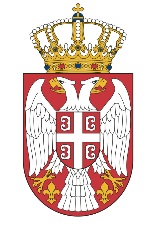 